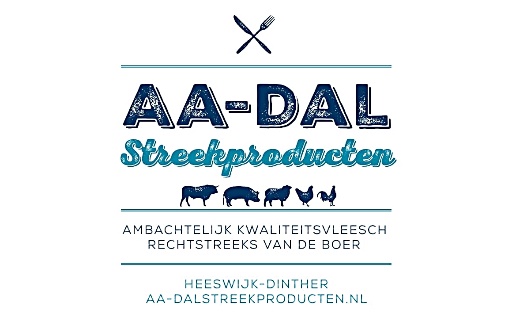 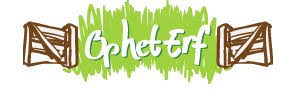                      AA-DAL            HET   VLEESCH    BESTELLIJST          SCHARRELVARKENS – RUND –               BIOLOGISCHE KIPVoor u ligt de informatie en prijslijst voor ambachtelijk kwaliteitsvlees uit het AA-Dal rechtstreeks van boer tot bord. Vanaf nu is het ook mogelijk om thuis te laten bezorgen. Ons vlees is met zorg bereid zonder toevoegingen en antibioticavrij. Wanneer u voor € 60,- vlees bestelt en woonachtig bent in Heeswijk – Dinther, Veghel of Loosbroek dan wordt het vlees gratis thuisbezorgd.Bent u daar niet woonachtig of heeft u voor minder dan € 60,- besteld dan kan het vlees worden opgehaald bij ‘OP HET ERF’ (in overleg) of evt. thuisbezorgd worden tegen vergoeding van € 0,70 per km. Al het vlees wordt vacuümverpakt en diepgevroren aangeleverd.Als u het vlees voor dinsdag besteld wordt deze op zaterdag bezorgd. Op woensdag ontvangt u een e-mail of sms wat de kosten zijn en vlees dat evt. niet voorradig is. U kunt betalen d.m.v. bankoverschrijving of contant bij ophalen.Graag de rekening betalen vóór vrijdag. Voor mensen die het vlees komen halen en contant betalen geldt dit uiteraard niet.Het vlees is ook allemaal te verkrijgen bij ‘OP HET ERF’ Aa-brugstraat 4 A te Heeswijk-Dinther. Wanneer u duidelijk naam, adres, woonplaats, telefoonnummer en E-mailadres invult op de bestellijst nemen wij contact met u op hoe laat het vlees op zaterdag zal worden bezorgd.Vul in de kolom ‘Bestelling’ het aantal verpakkingen dat u wilt bestellen.                                    		       RUNDVLEES BLONDE d”AQUITAINEIngevuld document E-mailen naar Info@opheterf.net om te bestellen       Gewicht   Aantal   Aantal    Prijs per kg  per verpakking   verpakt   verpakt     Bestelling     Bestelling Stoofvlees Stoofvlees       € 12,45    350 a 400 gr Braadvlees Braadvlees       € 11,95   350 a 400 gr       1  a 2       1  a 2 Biefstuk       € 21,35    350 a 400 gr3 Sukadelap Sukadelap       € 16,00    350 a 400 gr2 Riblap       € 12,25    350 a 400 gr     1 a 2     1 a 2 Haas       € 41,50    400 a 500 gr2 Schenkel       €   9,751 Ribeye       € 26,501Entrecote       € 24,001 Gehakt       €   9,85    300 a 400 gr Soepvlees Soepvlees       € 11,00         400 gr Bieflap       € 18,65    440 a 600 gr2 Hamburger Hamburger     €  1,50 p/st4                    SCHARRELVARKENSVLEES                    SCHARRELVARKENSVLEES                    SCHARRELVARKENSVLEES       Gewicht   Aantal   Aantal   Prijs per kg  per verpakking  verpakt  verpakt     Bestelling     Bestelling Speklap        €  9,50      250 gr2 Kotelet        €  10.65   350 a 400 gr2 Halskarbonade Halskarbonade        € 12,85        600 gr2 Gehakt        €  8,65    450 a 500 gr Verse worst Verse worst        €  9,35        500 gr Hamlap        € 11,45        450 gr2 Varkenshaas Varkenshaas        € 19,45    400 a 500 gr1 Schnitzel lap Schnitzel lap        € 12,85        400 gr2 Varkenslap Varkenslap        € 14,35        400 gr2 Hamburger Hamburger  € 1,30 per stuk4 BBQ worst BBQ worst  € 1,30 per stuk5                   BIOLOGISCH KIPPENVLEES                   BIOLOGISCH KIPPENVLEES                   BIOLOGISCH KIPPENVLEES       Gewicht    Aantal    Aantal    prijs per kg  per verpakking   verpakt   verpakt     Bestelling     Bestelling Hele kip        € 10,751400 tot 1700 gr1 Kippenbout Kippenbout        € 12,50         550 gr2 Drumstick Drumstick        € 12,75         300 gr3 Kipfilet        € 26,35         450 gr2 Kip dijvlees Kip dijvlees        € 19,00         240 gr2 Halve kip        € 11,70   700 - 850 gr1                Aanvinken wat van toepassing is:        Ophalen     Bezorgen                Aanvinken wat van toepassing is:        Ophalen     Bezorgen                Aanvinken wat van toepassing is:        Ophalen     Bezorgen                Aanvinken wat van toepassing is:        Ophalen     Bezorgen                Naam:                Adres:                Postcode / Woonplaats:                Postcode / Woonplaats:                Postcode / Woonplaats:                Telefoon nr:                Telefoon nr:                E-mailadres:                E-mailadres:                Deze lijst E-mailen naar: Info@opheterf.net                Deze lijst E-mailen naar: Info@opheterf.net                Deze lijst E-mailen naar: Info@opheterf.net